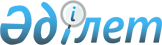 О внесении изменения и дополнений в постановление Правительства Республики Казахстан от 28 октября 2004 года № 1111 "Вопросы Министерства образования и науки Республики Казахстан"
					
			Утративший силу
			
			
		
					Постановление Правительства Республики Казахстан от 14 сентября 2013 года № 958. Утратило силу постановлением Правительства Республики Казахстан от 19 августа 2022 года № 581
      Сноска. Утратило силу постановлением Правительства РК от 19.08.2022 № 581.
      Правительство Республики Казахстан ПОСТАНОВЛЯЕТ:
      1. Внести в постановление Правительства Республики Казахстан от 28 октября 2004 года № 1111 "Вопросы Министерства образования и науки Республики Казахстан" (САПП Республики Казахстан, 2004 г., № 40, ст. 522) следующие изменение и дополнения:
      в Положении о Министерстве образования и науки Республики Казахстан, утвержденном указанным постановлением:
      в пункте 16:
      в функциях центрального аппарата:
      дополнить подпунктом 1-1) следующего содержания:
      "1-1) осуществление координации и методического руководства местных исполнительных органов в области образования;";
      дополнить подпунктом 6-1) следующего содержания:
      "6-1) реализация государственной политики в области защиты прав ребенка;";
      дополнить подпунктом 63-1) следующего содержания:
      "63-1) осуществление координации и методического руководства  местных исполнительных органов в области защиты прав ребенка;";
      подпункт 55) в функциях ведомства исключить.
      2. Настоящее постановление вводится в действие со дня подписания и подлежит официальному опубликованию.
					© 2012. РГП на ПХВ «Институт законодательства и правовой информации Республики Казахстан» Министерства юстиции Республики Казахстан
				
Премьер-Министр
Республики Казахстан
С. Ахметов